1.Prečítaj slová a napíš. Do okienka zapíš počet písmen.        sova                                        mama                                   Mila_____________			_____________			   ____________2.Slová prečítaj a zapíš číslom počet písmen.Samo                 má	                 máme               Lola	             spí                sem	     Čísla ulož od najväčšieho po najmenšie.  ________________________________  		3.Porovnaj.						4.Vypočítaj.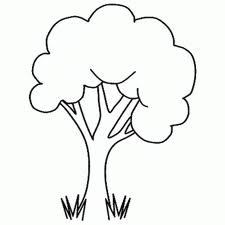 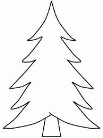      5 + 1 =		    8 - 2  =       6 + 2 =		    7 – 1 =	     5 + 3 =		    9 – 2 =     7 + 1 =		    10 – 2 =	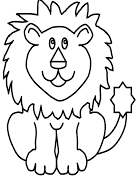 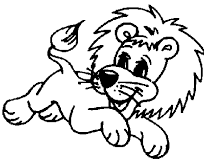      4 + 3 =		    16 – 4 =     1 +9 =		    8 – 3 =+=-=